Bu form akreditasyon kapsamı dahilinde olmayan testleri de içermektedir.Test raporlarında talep edilmesi durumunda,  testlere ait ölçüm belirsizliği belirtilir fakat Uygunluk Beyanı (Geçer/Kalır) değerlendirmesinde ölçüm belirsizliği değeri dikkate alınmaz.Ölçüm belirsizliğinin raporlanmasını istiyorsanız, işaretleyiniz:    Uygunluk beyanı Basit Kabul Karar Kuralına göre verilir. Farklı bir karar kuralına göre uygunluk beyanı talep ediyorsanız, işaretleyiniz ve belirtiniz :                                                                                           SÖZLEŞME ŞARTLARITest istek formundaki müşteri ve numune bilgileri ile testler bölümü müşteri tarafından doldurulur. Test raporları bu bilgilere göre hazırlanmaktadır.  Müşteri tarafından verilen numune bilgilerinin doğruluğu, yeterliliği, tamlığı ve güncelliğinden müşterinin bizzat kendisi sorumludur. Eksik veya yanlış bilgilendirme sonucunda tekrar rapor düzenlenmesi için minimum rapor ücreti alınır. Her formdaki müşteri kaşesi bölümü kaşelenerek, Ekoteks’e test istek formu gönderilmelidir. Kaşeli ve imzalı gönderilmiş olan test istek formları müşterinin testin işleme alınması konusunda onayı sayılmaktadır.Müşteriye ait bilgiler (firma bilgileri, numune bilgileri, test sonuçları ve test raporları), müşteri ile yapılan özel anlaşmalar veya müşterinin bilgiyi kamuya açık hale getirmesi haricinde müşteri ile Ekoteks arasında gizli tutulur. Kamuya açık hale getirilecek bilgi hakkında müşteri önceden e-posta ile bilgilendirilir ve yazılı onay alınır. Gizli bir bilgiyi açıklamaya kanunen zorunlu olunduğu veya sözleşmeden kaynaklı olarak yetkili kılındığı durumlarda, kanunen yasaklanmadıkça, müşteri ya da ilgili şahıs, açıklanacak bilgi konusunda e-posta ile haberdar edilir. Müşteri dışındaki kaynaklardan elde edilen müşteri hakkındaki bilgiler, müşteriyle laboratuvar arasında gizli tutulur. Bu bilgilerin sağlayıcısı(kaynak) da gizli tutulur ve kaynak tarafından onaylanmadığı müddetçe müşteriyle paylaşılmaz. Yasal olarak gereken haller dışında; tüm çalışanlar, faaliyetlerinin gerçekleştirilmesi sırasında elde edilen ya da oluşturulan tüm bilgileri gizli tutar. Test raporları ve sonuçları, test istek formunda "Alıcı Firma" olarak belirtilen müşteriye ya da mümessil firmasına onay almaksızın gönderilir.Numune teslim alındıktan sonra, incelenerek ön kayıt oluşturulur. Toplam test tutarını  gösteren ‘Müşteri Bilgilendirme Formu’  müşteri temsilcisi tarafından başvuran firmaya e-posta ile gönderilir ve onay verildiğinde test işlemlerine başlanır.Test istek formundaki bilgi eksikliği, eksik numune vb. nedenlerden dolayı işleme alınamayan numunelere yönelik geliş tarihi, eksikliğin tamamlandığı tarih olarak kabul edilir. Bekleyen başvurular (eksik form, eksik bilgi, eksik numune, müşteri bilgilendirme onayı gibi) 15 gün süre ile bekletilir, 15 gün sonunda, eksiklikleri tamamlanmazsa müşteri bilgilendirilerek, talep iptal edilir ve müşteri numune hakkında hiçbir hak iddiasında bulunamaz.Normal servislerde iptal isteği Müşteri bilgilendirme formuna müşteri tarafından onay verildikten sonra 24 saat içinde, ekspres servislerde 4 saat içinde yapılmalıdır. Hızlı ve acil servisler için iptal isteği kabul edilmez ve tamamlanmış testlerin ücretleri faturalandırılır.Numunenin laboratuvara gönderilmesi müşterinin, test raporlarının veya test sonuç numunelerinin müşteriye gönderilmesi laboratuvarın sorumluluğundadır.Talep edilen testlerle ilgili numune miktarı konusunda müşteri ilişkileri bölümünden bilgi alınabilir.Artan numuneler ve test edilmiş boyutsal, görünüm numuneleri 3 ay süresince saklanır. Test raporu çıkış tarihi 3 ay geçmiş itirazlar için aynı numuneden tekrar testi yapılamaz. Test istek formu, bir parça numune, test sonuçları ve test raporunun bir kopyası 5 yıl boyunca saklanır.Saat 14.00'e kadar teslim edilen numuneler için, ilk iş günü numunenin teslim edildiği gün olarak kabul edilir. İlk sayfada verilen servis süreleri genel servis süreleri olup, test bazında planlanan termin tarihi için “Müşteri Bilgilendirme Formu” referans alınmalıdır. Uygunluk beyanı değerlendirmesinde, yasal mevzuat ve ilgili standartlarda belirtilen veya müşteri tarafından özel olarak talep edilen bir karar kuralı yoksa, Ekoteks Laboratuvarında TÜRKAK ISO/IEC 17025 Standart Revizyonu Bilgilendirme Kılavuzu-Karar Kuralı dokümanı c maddesi ve ISO/IEC Kılavuz 98/4’e göre Basit Kabul (Paylaşılan Risk) Karar Kuralı (güven düzeyi ve ölçme belirsizliğini göz önünde bulundurmaksızın elde edilen deney sonucunun yalnızca belirtilmiş sınırlar içinde olup olmadığına dayanarak uygunluğun veya uygun olmama durumunun değerlendirilmesi) uygulanmaktadır.Yapılan testlere ve sunulan hizmetlere yönelik servis bedelleri müşteri tarafından peşin ödenecektir. Ödeme tutarı faturanın kesildiği tarihteki Merkez Bankası Amerikan Doları efektif satış kuru üzerinden hesaplanır. Müşterinin ödemeleri geciktirmesi ve/veya yerine getirmemesi hallerinde, Ekoteks ödemeler yapılıncaya kadar yeni test raporu hazırlamama hakkına sahiptir.10 USD’ nin altında ücretli test talebinin olması durumunda, en düşük test rapor ücreti olan 10 USD olarak fatura edilir. Revize rapor (yayınlanmış rapor üzerinden ilave/eksiltme/düzeltme istekleri) talep edilmesi durumunda 5 USD olarak ücretlendirilecektir. Fiyatlara % 18 KDV ilave edilecektir.Numunenin birden fazla renk içermesi veya komponent içermesi durumunda azo boyar madde, fitalat, ekolojik testler, haslıklar, boncuklaşma ve aşınma testleri için her ek renk veya komponent  için test ücreti değerinde ek test ücreti alınır. Eğer taraflar arasında farklı bir anlaşma yapılmamış ise, Son revizyonlu Ekoteks Fiyat Listesinde yer alan ücretler geçerli olarak kabul edilirler. Ekoteks Fiyat Listesini revize etme hakkına sahiptir. Rapor hazırlama ücreti, sadece tek bir dilde hazırlanacak raporu kapsamaktadır. Son revizyonlu Ekoteks Fiyat Listesindeki fiyatlara KDV dâhil değildir.Ekoteks Laboratuvarı işbu sözleşme kapsamında üzerine aldığı işin gereklerini yerine getirirken gerekli dikkat ve özeni göstermekle mükelleftir. Laboratuvardan verilen herhangi bir test raporunda eksiklik ya da yanlışlık bulunması halinde bu eksiklik ya da yanlışlığın Ekoteks veya çalışanlarının hatasından kaynaklandığı ispat edilirse; Ekoteks’in sorumluluğu test raporunun hazırlandığı müşteriye bu test raporunun hazırlanması için Ekoteks’e ödenmiş bulunan test ücretinin faiz işletilmeksizin iade edilmesi ile sınırlı kalacaktır.  Ekoteks,hazırlamış olduğu test raporunda var olan eksiklik ya da hata nedeniyle, müşterinin veya her kim olursa olsun üçüncü kişilerin uğramış olduğu zararları ve fer’ilerini hiçbir şekilde tazminle yükümlü değildir.İhtilaf vukuunda İstanbul Tekstil ve Konfeksiyon İhracatçı Birlikleri (İTKİB) Genel Sekreterliğinin göstereceği hakem heyeti ve/veya İstanbul Mahkemeleri görevli ve yetkili kılınmıştır.Ekoteks Laboratuvar, test hizmetlerini doğal afet, savaş, terör, hükümet ya da devlet sınırlaması, kanunla herhangi bir kısıtlama getirilmesi, grev, lokavt, makine arızası, yangın, kaza gibi nedenlerden ötürü yerine getirememe ya da geciktirme durumunda hiçbir sorumluluk üstlenmez.Not 1 : Bu belge, EKOTEKS Laboratuvarı dokümantasyon sisteminde yer almaktadır, revizyona tabidir ve güncel hali geçerlidir.Not 2 : Akredite Test kapsamımıza TÜRKAK web sayfasından (www.turkak.org.tr) AB-0583-T laboratuvar akreditasyon kodu ile ulaşabilirsiniz.MÜŞTERİ BİLGİLERİMÜŞTERİ BİLGİLERİMÜŞTERİ BİLGİLERİMÜŞTERİ BİLGİLERİMÜŞTERİ BİLGİLERİBARKODBAŞVURAN FİRMA ADI:BAŞVURAN FİRMA ADI:BAŞVURAN FİRMA ADI:BAŞVURAN FİRMA ADI:BAŞVURAN FİRMA ADI:FATURA MUHATABIALICI FİRMA:ALICI FİRMA:ALICI FİRMA:ALICI FİRMA:ALICI FİRMA:FATURA MUHATABIRAPOR İLGİLİ KİŞİ/E-POSTA:RAPOR İLGİLİ KİŞİ/E-POSTA:RAPOR İLGİLİ KİŞİ/E-POSTA:RAPOR İLGİLİ KİŞİ/E-POSTA:RAPOR İLGİLİ KİŞİ/E-POSTA:FİRMA ADI:ADRES:ADRES:ADRES:ADRES:ADRES:FATURA İLGİLİ KİŞİ/E-POSTA:ADRES:ADRES:ADRES:ADRES:ADRES:VERGİ DAİRESİ/NO:TELEFON/FAX:TELEFON/FAX:TELEFON/FAX:TELEFON/FAX:TELEFON/FAX:ADRES:TELEFON/FAX:TELEFON/FAX:TELEFON/FAX:TELEFON/FAX:TELEFON/FAX:TELEFON/FAX:SERVİS TÜRÜ SERVİS TÜRÜ    NORMAL SERVİS    NORMAL SERVİS    NORMAL SERVİS   EKSPRES SERVİS        %30 Fiyat Farkı (14.00’e kadar) * Saat 14.00’e kadar teslim edilen numuneler için o gün ilk iş günü kabul edilir. Test bazında planlanan termin tarihi için “Müşteri Bilgilendirme Formu” nu referans alınız. Pozitif sonuç/test tekrarı gibi durumlarda servis süreleri uzayabilir, bilgi alınız.** Birden fazla numuneyi tek bir test istek formu ile göndermeniz durumunda, test istek formu, numune adetine göre çoğaltılıp ayrı ayrı işleme alınarak, ücretlendirilecektir. * Saat 14.00’e kadar teslim edilen numuneler için o gün ilk iş günü kabul edilir. Test bazında planlanan termin tarihi için “Müşteri Bilgilendirme Formu” nu referans alınız. Pozitif sonuç/test tekrarı gibi durumlarda servis süreleri uzayabilir, bilgi alınız.** Birden fazla numuneyi tek bir test istek formu ile göndermeniz durumunda, test istek formu, numune adetine göre çoğaltılıp ayrı ayrı işleme alınarak, ücretlendirilecektir. * Saat 14.00’e kadar teslim edilen numuneler için o gün ilk iş günü kabul edilir. Test bazında planlanan termin tarihi için “Müşteri Bilgilendirme Formu” nu referans alınız. Pozitif sonuç/test tekrarı gibi durumlarda servis süreleri uzayabilir, bilgi alınız.** Birden fazla numuneyi tek bir test istek formu ile göndermeniz durumunda, test istek formu, numune adetine göre çoğaltılıp ayrı ayrı işleme alınarak, ücretlendirilecektir. * Saat 14.00’e kadar teslim edilen numuneler için o gün ilk iş günü kabul edilir. Test bazında planlanan termin tarihi için “Müşteri Bilgilendirme Formu” nu referans alınız. Pozitif sonuç/test tekrarı gibi durumlarda servis süreleri uzayabilir, bilgi alınız.** Birden fazla numuneyi tek bir test istek formu ile göndermeniz durumunda, test istek formu, numune adetine göre çoğaltılıp ayrı ayrı işleme alınarak, ücretlendirilecektir. * Saat 14.00’e kadar teslim edilen numuneler için o gün ilk iş günü kabul edilir. Test bazında planlanan termin tarihi için “Müşteri Bilgilendirme Formu” nu referans alınız. Pozitif sonuç/test tekrarı gibi durumlarda servis süreleri uzayabilir, bilgi alınız.** Birden fazla numuneyi tek bir test istek formu ile göndermeniz durumunda, test istek formu, numune adetine göre çoğaltılıp ayrı ayrı işleme alınarak, ücretlendirilecektir. * Saat 14.00’e kadar teslim edilen numuneler için o gün ilk iş günü kabul edilir. Test bazında planlanan termin tarihi için “Müşteri Bilgilendirme Formu” nu referans alınız. Pozitif sonuç/test tekrarı gibi durumlarda servis süreleri uzayabilir, bilgi alınız.** Birden fazla numuneyi tek bir test istek formu ile göndermeniz durumunda, test istek formu, numune adetine göre çoğaltılıp ayrı ayrı işleme alınarak, ücretlendirilecektir.NUMUNE BİLGİLERİNUMUNE BİLGİLERİNUMUNE BİLGİLERİNUMUNE BİLGİLERİNUMUNE BİLGİLERİNUMUNE BİLGİLERİOYUNCAĞIN MENŞEİ: OYUNCAĞIN MENŞEİ: OYUNCAĞIN MENŞEİ: OYUNCAĞIN SATILACAĞI ÜLKE:        OYUNCAĞIN SATILACAĞI ÜLKE:        OYUNCAĞIN SATILACAĞI ÜLKE:        NUMUNE TANIMI:NUMUNE TANIMI:NUMUNE TANIMI:ITEM NO:ITEM NO:ITEM NO:YAŞ ARALIĞI:YAŞ ARALIĞI:YAŞ ARALIĞI:YIKAMA TALİMATI (Dolgulu oyuncaklarda belirtiniz):YIKAMA TALİMATI (Dolgulu oyuncaklarda belirtiniz):YIKAMA TALİMATI (Dolgulu oyuncaklarda belirtiniz):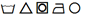 TEKRAR TEST İSE, BİR ÖNCEKİ RAPOR NUMARASI:TEKRAR TEST İSE, BİR ÖNCEKİ RAPOR NUMARASI:TEKRAR TEST İSE, BİR ÖNCEKİ RAPOR NUMARASI:OYUNCAK YÖNETMELİĞİ TEST PARAMETRELERİOYUNCAK YÖNETMELİĞİ TEST PARAMETRELERİOYUNCAK YÖNETMELİĞİ TEST PARAMETRELERİOYUNCAK YÖNETMELİĞİ TEST PARAMETRELERİÇOCUK BAKIM ÜRÜNLERİNE YÖNELİK TESTLERÇOCUK BAKIM ÜRÜNLERİNE YÖNELİK TESTLER     EN 71-1 – Mekanik ve Fiziksel Özellikler      EN 71-2 – Yanmazlık      EN 71-3 – Toksik Ağır Metaller      EN 71-7 – Parmak Boyaları       EN 71-9 – Organik Kimyasal Bileşenler          (İlgili Testler için teyit alınız)       Yasaklı Azo Boyar Maddeler     Fitalatlar     EN 71-12 Nitrozaminler ve Nitrozlanabilen Maddeler     EN 71-1 – Mekanik ve Fiziksel Özellikler      EN 71-2 – Yanmazlık      EN 71-3 – Toksik Ağır Metaller      EN 71-7 – Parmak Boyaları       EN 71-9 – Organik Kimyasal Bileşenler          (İlgili Testler için teyit alınız)       Yasaklı Azo Boyar Maddeler     Fitalatlar     EN 71-12 Nitrozaminler ve Nitrozlanabilen Maddeler     EN 71-1 – Mekanik ve Fiziksel Özellikler      EN 71-2 – Yanmazlık      EN 71-3 – Toksik Ağır Metaller      EN 71-7 – Parmak Boyaları       EN 71-9 – Organik Kimyasal Bileşenler          (İlgili Testler için teyit alınız)       Yasaklı Azo Boyar Maddeler     Fitalatlar     EN 71-12 Nitrozaminler ve Nitrozlanabilen Maddeler     EN 71-1 – Mekanik ve Fiziksel Özellikler      EN 71-2 – Yanmazlık      EN 71-3 – Toksik Ağır Metaller      EN 71-7 – Parmak Boyaları       EN 71-9 – Organik Kimyasal Bileşenler          (İlgili Testler için teyit alınız)       Yasaklı Azo Boyar Maddeler     Fitalatlar     EN 71-12 Nitrozaminler ve Nitrozlanabilen Maddeler     EN 1273 – Bebek Yürüteçleri Güvenlik Kuralları     EN 14350 – Biberonlar Mekanik ve Fiziksel Özellikler      EN 14350 – Kimyasal Analizler      EN 1400 – Emzikler (İlgili Testler için teyit alınız)       EN 12586 – Emzik Bağlayıcıları      EN 1273 – Bebek Yürüteçleri Güvenlik Kuralları     EN 14350 – Biberonlar Mekanik ve Fiziksel Özellikler      EN 14350 – Kimyasal Analizler      EN 1400 – Emzikler (İlgili Testler için teyit alınız)       EN 12586 – Emzik Bağlayıcıları 3 YAŞ ALTI AĞIZA ALINABİLECEK OYUNCAKLAR3 YAŞ ALTI AĞIZA ALINABİLECEK OYUNCAKLAR3 YAŞ ALTI AĞIZA ALINABİLECEK OYUNCAKLAR3 YAŞ ALTI AĞIZA ALINABİLECEK OYUNCAKLARREACH KAPSAMINDA TEST PARAMETRELERİREACH KAPSAMINDA TEST PARAMETRELERİ     EN 71-12 – Nitrozaminler ve Nitrozlanabilen Maddeler     Formamid     Bisfenol-A      Alev Geciktirici  (TECP, TCPP,TDCP)     EN 71-12 – Nitrozaminler ve Nitrozlanabilen Maddeler     Formamid     Bisfenol-A      Alev Geciktirici  (TECP, TCPP,TDCP)     EN 71-12 – Nitrozaminler ve Nitrozlanabilen Maddeler     Formamid     Bisfenol-A      Alev Geciktirici  (TECP, TCPP,TDCP)     EN 71-12 – Nitrozaminler ve Nitrozlanabilen Maddeler     Formamid     Bisfenol-A      Alev Geciktirici  (TECP, TCPP,TDCP)    Azo Boyar Maddeler     Fitalat      Poliaromatik Hidrokarbonlar (PAH)    Benzen    Azo Boyar Maddeler     Fitalat      Poliaromatik Hidrokarbonlar (PAH)    Benzen     EN 71-12 – Nitrozaminler ve Nitrozlanabilen Maddeler     Formamid     Bisfenol-A      Alev Geciktirici  (TECP, TCPP,TDCP)     EN 71-12 – Nitrozaminler ve Nitrozlanabilen Maddeler     Formamid     Bisfenol-A      Alev Geciktirici  (TECP, TCPP,TDCP)     EN 71-12 – Nitrozaminler ve Nitrozlanabilen Maddeler     Formamid     Bisfenol-A      Alev Geciktirici  (TECP, TCPP,TDCP)     EN 71-12 – Nitrozaminler ve Nitrozlanabilen Maddeler     Formamid     Bisfenol-A      Alev Geciktirici  (TECP, TCPP,TDCP)    Diğer     Diğer RAPOR DİLİ  İNGİLİZCE                                    TÜRKÇE                                HER İKİSİ (+5 USD)  İNGİLİZCE                                    TÜRKÇE                                HER İKİSİ (+5 USD)  İNGİLİZCE                                    TÜRKÇE                                HER İKİSİ (+5 USD)  İNGİLİZCE                                    TÜRKÇE                                HER İKİSİ (+5 USD)  İNGİLİZCE                                    TÜRKÇE                                HER İKİSİ (+5 USD)Bu formun doldurulması ve onaylanması arka sayfadaki Sözleşme Şartlarının kabul edildiğini gösterir.Bu formun doldurulması ve onaylanması arka sayfadaki Sözleşme Şartlarının kabul edildiğini gösterir.Bu formun doldurulması ve onaylanması arka sayfadaki Sözleşme Şartlarının kabul edildiğini gösterir.Bu formun doldurulması ve onaylanması arka sayfadaki Sözleşme Şartlarının kabul edildiğini gösterir.Bu formun doldurulması ve onaylanması arka sayfadaki Sözleşme Şartlarının kabul edildiğini gösterir.Bu formun doldurulması ve onaylanması arka sayfadaki Sözleşme Şartlarının kabul edildiğini gösterir.